ISTITUTO STATALE DI ISTRUZIONE SUPERIORE “I. Calvino”Sede legale: Liceo Scientifico Città della Pieve – Via Marconi, snc – Tel 0578-297054  fax 0578-297207Sede coord. Ist. Prof.le Stat.per i Servizi Comm.li e Tur. - Via S. M. Maddalena, 34  Tel./ FAX 0578.298068e-mail: pgis00400a@istruzione.it –  pgis00400a@pec.istruzione.it sito internet: www.isiscalvino.it 0 6 0 6 2  -   C I T T À    D E L L A    P I E V E   (P G)Cod. fisc. 94014650546 – Cod. Mecc.:PGIS00400ASCHEDA PER L'INDIVIDUAZIONE DEI DOCENTI SOPRANNUMERARI A.S. 2018/19 (II GRADO)Al Dirigente Scolastico____________________________________Il/La sottoscritto/a _____________________________________nato/a a _________________________ prov. _____  il _________________ insegnante di ___________________________________ immesso in ruolo ai sensi LEGGE – GAE/CONCORSO____________________  con effettiva assunzione in servizio dal ____________________, ai fini della compilazione della graduatoria d’istituto prevista dal CCNI vigente, consapevole delle responsabilità civili e penali cui va incontro in caso di dichiarazione non corrispondente al vero,ai sensi del DPR 28.12.2000 n. 445, così come modificato ed integrato dall’art. 15 della legge 16.1.2003, dichiara:Si allegano le autocertificazioni (e documentazioni, nel caso di esclusione dalla graduatoria ai sensi dell’art 13 CCNI vigente), relative a quanto dichiarato.Data .......................................                                             firma ..............................................................................................A1) ANZIANITÀ DI RUOLOPuntiAnni/UnitàTotRiservato al D.S.per ogni anno di servizio comunque prestato, successivamente alla decorrenza giuridica della nomina, nel ruolo di appartenenza(punti 6 x ogni anno effettivamente prestato): A         anni ……..di servizio successivamente alla decorrenza economica nel ruolo di appartenenza  (escluso l’anno in corso)6A-1anni……… di servizio effettivamente prestato dopo la nomina nel ruolo di appartenenza in scuole o istituti situati in piccole isole6B        anni…….. di servizio pre-ruolo o di altro servizio di ruolo riconosciuto o riconoscibile ai fini della carriera. 3B-1        anni…….. di servizio pre-ruolo o di altro servizio di ruolo riconosciuto o riconoscibile ai fini della carriera nelle piccole isole3C per il servizio di ruolo prestato senza soluzione di continuità negli ultimi 3 anni scolastici nella scuola di attuale titolarità o di incarico triennale da ambito ovvero nella scuola di servizio per gli ex titolari di DOS nella scuola secondaria di secondo grado e per i docenti di religione cattolica in aggiunta a quello previsto dalle lettere A),A1),B),B1).Per il servizio prestato nelle piccole isole il punteggio si raddoppia6CPer ogni ulteriore anno di servizio        entro il quinquennio …………………………………………………..………(punti 2 x ogni anno)     anni _________ 2C   Per ogni ulteriore anno di servizio     oltre il quinquennio ……………………………………………………...……(punti 3 x ogni anno)     anni _________ 3C-0 CONTINUITÀ NEL COMUNE. (punteggio non cumulabile nello stesso anno con la continuità nell’attuale scuola) (punti 1 x ogni anno)       di avere n….. anni di servizio di ruolo prestato nel comune di attuale titolarità senza soluzione di continuità.  Anni1D Di aver diritto al punteggio aggiuntivo una tantum per non aver presentato, per un triennio, a decorrere dalle operazioni di mobilità per l’a.s. 2000/2001 e fino all’as. 2007/08, domanda di trasferimento o passaggio provinciale, o, pur avendola presentato domanda, l’ha revocata nei termini previsti10TOTALE ANZIANITA' DI RUOLOA2) ESIGENZE DI FAMIGLIAPuntiAnni/UnitàTotRiservato al D.SA2-AA)      per NON ALLONTANAMENTO dal coniuge (o parte dell’unione civile) ovvero, nel caso di docenti senza coniuge o separati giudizialmente o consensualmente con atto omologato dal tribunale, per ricongiungimento ai genitori o ai figli. Nota bene: il punteggio si attribuisce solo nel caso in cui il coniuge/figlio/genitore abbia la residenza nel comune di titolarità del docente. (Punti 6) 6A2-BB)       per ogni figlio/i (anche adottivo o in affidamento preadottivo o in affidamento) di età inferiore ai sei anni da compiere anche entro il 31/12/18 (Punti 4).4A2-CC)      figlio/i (anche adottivo o in affidamento preadottivo o in affidamento) di età superiore ai sei anni, ma che non abbia superato il diciottesimo anno di età da compiere anche entro il 31/12/17 ovvero per ogni figlio maggiorenne che risulti totalmente o permanentemente inabile a proficuo lavoro. (Punti 3).3A2-DD)      cura e assistenza del figlio con minorazione: ° fisica, °psichica, °sensoriale ovvero per prestare la cura e l’assistenza del ° figlio tossico dipendente o ° del coniuge o ° del genitore, totalmente e permanentemente inabile al lavoro che può essere assistito soltanto nel Comune di……………………………. Nota bene: il punteggio si attribuisce solo nel caso in cui il comune di assistenza coincida con la titolarità del docente (Punti 6).6TOTALE ESIGENZE DI FAMIGLIAA-3A3) TITOLI GENERALI. Da compilare a cura dell’interessato. Nota bene: Si valuta un solo concorsoPuntiAnni/UnitàRiservato al D.S.A3-AA)      di aver superato un pubblico concorso ordinario per esami e titoli, per l'accesso al ruolo di appartenenza, al momento della presentazione della domanda, o a ruoli di livello pari o superiore a quello di appartenenza (Punti 12) 12A3-BB)      Di  aver conseguito n……………............diplomi di specializzazione conseguiti nei corsi post-universitari previsti dagli statuti presso i/il seguente/i Ateneo/i: ......……………………… nelle seguenti discipline…………………………………………………… (è valutabile un solo diploma, per lo stesso o gli stessi anni accademici o di corso) (Punti 5 per ogni diploma) . Nota bene: Il punteggio va attribuito al personale in possesso di laurea5A3-CC)      Di avere n………….diploma/i universitario/i (laurea di primo livello o breve o diploma ISEF o diploma di accademia o conservatorio di musica) conseguito oltre il titolo di studio attualmente necessario per l’accesso al ruolo di appartenenza (Punti 3 per ogni diploma)30A3-D1D)      N…………………..diplomi di perfezionamento di durata non inferiore a 1 anno, conseguiti: (Punti 1 per ogni diploma) nei corsi post-universitari previsti dagli statuti 10CASO A□ ai sensi del D.P.R.n. 162/82,  (barrare la casella di interesse)CASO B□ ai sensi della legge 341/90 (artt. 4, 6, 8)  (barrare la casella di interesse) CASO C□ ai sensi del decreto 509/99   (barrare la casella di interesse) A3-D2n ….. master di □ primo livello □ di secondo livello presso  il seguente Ateneo/i:……………………………………………………………..nelle seguenti discipline:………………………………………………………………Nota bene: I corsi tenuti a decorrere dall’anno accademico 2005/06 saranno valutati esclusivamente se di durata annuale, con 1500 ore complessive di impegno, con un riconoscimento di 60 CFU e con esame finale.1A3-EE)       di essere in possesso,oltre al titolo di studio attualmente necessario per l’accesso al ruolo di appartenenza , di: ·        n……………diploma di laurea con corso di durata almeno quadriennale (Punti 5 per ogni diploma) CASO A        del diploma di laurea in scienze motorie; 5CASO B        del diploma di laurea magistrale (specialistica); 5CASO C        del diploma di accademia di belle arti; 5CASO D        del diploma di conservatorio di musica, 5A3-FF)      Di avere conseguito il titolo di “dottorato di ricerca” (Nota bene: si valuta un solo titolo)_________ (Punti 5)5A3-HH)      di aver partecipato a n. ……… …..nuovi esami di stato conclusivi dei corsi di studio di istruzione secondaria superiore SOLO SE dall’a.s. 1998/99 fino all’anno scolastico 2000/2001, in qualità di presidente di commissione o di componente esterno o interno, compresa ’attività svolta dal docente di sostegno all’alunno handicappato che sostiene l’esame (Punti 1 per ogni anno di esame Max 3 pp.)1A3-II)        CLIL di Corso di Perfezionamento per l’insegnamento di una disciplina non linguistica in lingua straniera di cui al Decreto Direttoriale n. 6 del 16 aprile 2012 rilasciato da strutture universitarie in possesso dei requisiti di cui all’art. 3, comma 3 del D.M. del 30 settembre 2011. (PUNTI 1) . NB. Il certificato viene rilasciato solo a chi: 1) E' in possesso di certificazione di livello C1 del QCER (Art. 4 comma 2). 2) Ha frequentato il corso metodologico. 3)Sostenuto la prova finale.1A3-LL)      CLIL per i docenti NON in possesso di Certificazione di livello C1, ma che avendo   svolto la parte metodologica presso le strutture universitarie, sono in possesso di un ATTESTATO di frequenza al corso di perfezionamento.  NB: in questo caso il docente ha una competenza linguistica B2 NON certificata, ma ha frequentato il corso e superato l’esame finale.0,50N.B. i titoli relativi a B) C), D), E), F), I), L) anche cumulabili  tra di loro, sono valutati  fino ad un massimo di 10 PUNTITOTALE PUNTEGGIO TITOLI GENERALI (MASSIMO 10 PUNTI)TOTALE TITOLI TOTALE GENERALE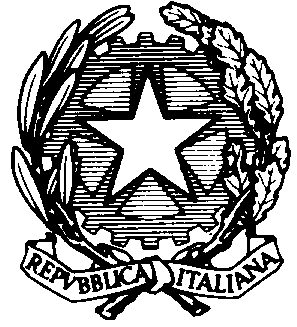 